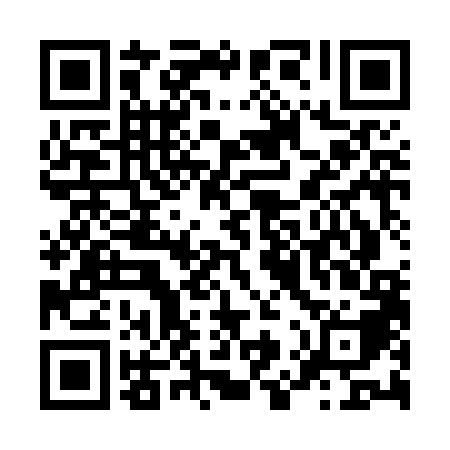 Ramadan times for Oberholz, GermanyMon 11 Mar 2024 - Wed 10 Apr 2024High Latitude Method: Angle Based RulePrayer Calculation Method: Muslim World LeagueAsar Calculation Method: ShafiPrayer times provided by https://www.salahtimes.comDateDayFajrSuhurSunriseDhuhrAsrIftarMaghribIsha11Mon4:414:416:3212:203:266:096:097:5312Tue4:394:396:3012:203:276:106:107:5513Wed4:364:366:2812:193:286:126:127:5714Thu4:344:346:2512:193:296:146:147:5915Fri4:314:316:2312:193:306:156:158:0016Sat4:294:296:2112:183:326:176:178:0217Sun4:274:276:1912:183:336:196:198:0418Mon4:244:246:1612:183:346:206:208:0619Tue4:214:216:1412:183:356:226:228:0820Wed4:194:196:1212:173:366:246:248:1021Thu4:164:166:1012:173:376:256:258:1222Fri4:144:146:0712:173:386:276:278:1423Sat4:114:116:0512:163:396:296:298:1624Sun4:094:096:0312:163:406:306:308:1825Mon4:064:066:0112:163:416:326:328:2026Tue4:034:035:5812:163:426:346:348:2227Wed4:014:015:5612:153:426:356:358:2428Thu3:583:585:5412:153:436:376:378:2629Fri3:553:555:5112:153:446:396:398:2830Sat3:523:525:4912:143:456:406:408:3031Sun4:504:506:471:144:467:427:429:321Mon4:474:476:451:144:477:447:449:342Tue4:444:446:421:134:487:457:459:373Wed4:414:416:401:134:497:477:479:394Thu4:384:386:381:134:507:497:499:415Fri4:354:356:361:134:507:507:509:436Sat4:334:336:341:124:517:527:529:457Sun4:304:306:311:124:527:547:549:488Mon4:274:276:291:124:537:557:559:509Tue4:244:246:271:114:547:577:579:5210Wed4:214:216:251:114:557:597:599:55